PřílohaVstupní dataVstupní dataVstupní dataVstupní dataVstupní dataConnsova bilineární plocha  je určena okrajovými Bézierovými kubikami s řídicími polygony:		,		,		,		,kde  je Váš identifikátor.Connsova bilineární plocha  je určena okrajovými Bézierovými kubikami s řídicími polygony:		,		,		,		,kde  je Váš identifikátor.Connsova bilineární plocha  je určena okrajovými Bézierovými kubikami s řídicími polygony:		,		,		,		,kde  je Váš identifikátor.Connsova bilineární plocha  je určena okrajovými Bézierovými kubikami s řídicími polygony:		,		,		,		,kde  je Váš identifikátor.Connsova bilineární plocha  je určena okrajovými Bézierovými kubikami s řídicími polygony:		,		,		,		,kde  je Váš identifikátor.Rhino 7 (použijte šablonu plochy.3dm)Rhino 7 (použijte šablonu plochy.3dm)Rhino 7 (použijte šablonu plochy.3dm)Rhino 7 (použijte šablonu plochy.3dm)Rhino 7 (použijte šablonu plochy.3dm)	1.	(4 body) Nakreslete jednotlivé okraje (vrstva Okraje) a vytvořte Coonsovu bilineární plochu  (vrstva Plocha).	1.	(4 body) Nakreslete jednotlivé okraje (vrstva Okraje) a vytvořte Coonsovu bilineární plochu  (vrstva Plocha).	1.	(4 body) Nakreslete jednotlivé okraje (vrstva Okraje) a vytvořte Coonsovu bilineární plochu  (vrstva Plocha).	1.	(4 body) Nakreslete jednotlivé okraje (vrstva Okraje) a vytvořte Coonsovu bilineární plochu  (vrstva Plocha).	1.	(4 body) Nakreslete jednotlivé okraje (vrstva Okraje) a vytvořte Coonsovu bilineární plochu  (vrstva Plocha).	2.	(1 bod) Předpokládejte, že plocha  je zároveň Bézierova bikubická plocha, jejíž řídicí body leží nad čtvercovou mřížkou v rovině  s délkou strany čtverce 5 mm, zjistěte souřadnice všech řídicích bodů plochy  a zapište je.	2.	(1 bod) Předpokládejte, že plocha  je zároveň Bézierova bikubická plocha, jejíž řídicí body leží nad čtvercovou mřížkou v rovině  s délkou strany čtverce 5 mm, zjistěte souřadnice všech řídicích bodů plochy  a zapište je.	2.	(1 bod) Předpokládejte, že plocha  je zároveň Bézierova bikubická plocha, jejíž řídicí body leží nad čtvercovou mřížkou v rovině  s délkou strany čtverce 5 mm, zjistěte souřadnice všech řídicích bodů plochy  a zapište je.	2.	(1 bod) Předpokládejte, že plocha  je zároveň Bézierova bikubická plocha, jejíž řídicí body leží nad čtvercovou mřížkou v rovině  s délkou strany čtverce 5 mm, zjistěte souřadnice všech řídicích bodů plochy  a zapište je.	2.	(1 bod) Předpokládejte, že plocha  je zároveň Bézierova bikubická plocha, jejíž řídicí body leží nad čtvercovou mřížkou v rovině  s délkou strany čtverce 5 mm, zjistěte souřadnice všech řídicích bodů plochy  a zapište je.	3.	K okrajům plochy  připojte další Bézierovy bikubické plochy s řídicími body nad 5 mm mřížkou takto: 	3.	K okrajům plochy  připojte další Bézierovy bikubické plochy s řídicími body nad 5 mm mřížkou takto: 	3.	K okrajům plochy  připojte další Bézierovy bikubické plochy s řídicími body nad 5 mm mřížkou takto: 	3.	K okrajům plochy  připojte další Bézierovy bikubické plochy s řídicími body nad 5 mm mřížkou takto: 	3.	K okrajům plochy  připojte další Bézierovy bikubické plochy s řídicími body nad 5 mm mřížkou takto: 		(1 bod) Podél okraje  připojte s  spojitostí plochu  (vrstva C0).		(1 bod) Podél okraje  připojte s  spojitostí plochu  (vrstva C0).		(1 bod) Podél okraje  připojte s  spojitostí plochu  (vrstva C0).		(1 bod) Podél okraje  připojte s  spojitostí plochu  (vrstva C0).		(1 bod) Podél okraje  připojte s  spojitostí plochu  (vrstva C0).		(1 bod) Podél okraje  připojte s  spojitostí plochu  (vrstva C1).		(1 bod) Podél okraje  připojte s  spojitostí plochu  (vrstva C1).		(1 bod) Podél okraje  připojte s  spojitostí plochu  (vrstva C1).		(1 bod) Podél okraje  připojte s  spojitostí plochu  (vrstva C1).		(1 bod) Podél okraje  připojte s  spojitostí plochu  (vrstva C1).		(2 body) Podél okraje  připojte s  spojitostí plochu  (vrstva C2).		(2 body) Podél okraje  připojte s  spojitostí plochu  (vrstva C2).		(2 body) Podél okraje  připojte s  spojitostí plochu  (vrstva C2).		(2 body) Podél okraje  připojte s  spojitostí plochu  (vrstva C2).		(2 body) Podél okraje  připojte s  spojitostí plochu  (vrstva C2).		(3 body) Podél okraje  připojte s  spojitostí plochu  (vrstva C3).		(3 body) Podél okraje  připojte s  spojitostí plochu  (vrstva C3).		(3 body) Podél okraje  připojte s  spojitostí plochu  (vrstva C3).		(3 body) Podél okraje  připojte s  spojitostí plochu  (vrstva C3).		(3 body) Podél okraje  připojte s  spojitostí plochu  (vrstva C3).		Polohu řídicích bodů připojovaných ploch určete konstrukcí (vrstva Konstrukce), -ové souřadnice řídicích bodů, jejichž poloha neovlivní požadovanou spojitost, jsou nulové.		Polohu řídicích bodů připojovaných ploch určete konstrukcí (vrstva Konstrukce), -ové souřadnice řídicích bodů, jejichž poloha neovlivní požadovanou spojitost, jsou nulové.		Polohu řídicích bodů připojovaných ploch určete konstrukcí (vrstva Konstrukce), -ové souřadnice řídicích bodů, jejichž poloha neovlivní požadovanou spojitost, jsou nulové.		Polohu řídicích bodů připojovaných ploch určete konstrukcí (vrstva Konstrukce), -ové souřadnice řídicích bodů, jejichž poloha neovlivní požadovanou spojitost, jsou nulové.		Polohu řídicích bodů připojovaných ploch určete konstrukcí (vrstva Konstrukce), -ové souřadnice řídicích bodů, jejichž poloha neovlivní požadovanou spojitost, jsou nulové.	4.	U všech ploch zvyšte hustotu zobrazených izočar (parametrických křivek) na 3 (tlačítko Vlastnosti
objektu ). Požadovanou spojitost ověřte vhodně nastavenými grafy křivosti křivek (příkaz GrafKřivosti) a grafem střední křivosti ploch (příkaz AnalýzaKřivosti > Styl = Střední křivost). 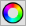 	4.	U všech ploch zvyšte hustotu zobrazených izočar (parametrických křivek) na 3 (tlačítko Vlastnosti
objektu ). Požadovanou spojitost ověřte vhodně nastavenými grafy křivosti křivek (příkaz GrafKřivosti) a grafem střední křivosti ploch (příkaz AnalýzaKřivosti > Styl = Střední křivost). 	4.	U všech ploch zvyšte hustotu zobrazených izočar (parametrických křivek) na 3 (tlačítko Vlastnosti
objektu ). Požadovanou spojitost ověřte vhodně nastavenými grafy křivosti křivek (příkaz GrafKřivosti) a grafem střední křivosti ploch (příkaz AnalýzaKřivosti > Styl = Střední křivost). 	4.	U všech ploch zvyšte hustotu zobrazených izočar (parametrických křivek) na 3 (tlačítko Vlastnosti
objektu ). Požadovanou spojitost ověřte vhodně nastavenými grafy křivosti křivek (příkaz GrafKřivosti) a grafem střední křivosti ploch (příkaz AnalýzaKřivosti > Styl = Střední křivost). 	4.	U všech ploch zvyšte hustotu zobrazených izočar (parametrických křivek) na 3 (tlačítko Vlastnosti
objektu ). Požadovanou spojitost ověřte vhodně nastavenými grafy křivosti křivek (příkaz GrafKřivosti) a grafem střední křivosti ploch (příkaz AnalýzaKřivosti > Styl = Střední křivost). 	5.	Natočte pohled Axonometrie a zvolte zoom tak, aby všechny plochy a grafy křivosti byly zřetelně viditelné. Plochy a souřadnicové osy popište (vrstva Popis, příkaz Text, Horizontálně vůči pohledu = Ano). 	5.	Natočte pohled Axonometrie a zvolte zoom tak, aby všechny plochy a grafy křivosti byly zřetelně viditelné. Plochy a souřadnicové osy popište (vrstva Popis, příkaz Text, Horizontálně vůči pohledu = Ano). 	5.	Natočte pohled Axonometrie a zvolte zoom tak, aby všechny plochy a grafy křivosti byly zřetelně viditelné. Plochy a souřadnicové osy popište (vrstva Popis, příkaz Text, Horizontálně vůči pohledu = Ano). 	5.	Natočte pohled Axonometrie a zvolte zoom tak, aby všechny plochy a grafy křivosti byly zřetelně viditelné. Plochy a souřadnicové osy popište (vrstva Popis, příkaz Text, Horizontálně vůči pohledu = Ano). 	5.	Natočte pohled Axonometrie a zvolte zoom tak, aby všechny plochy a grafy křivosti byly zřetelně viditelné. Plochy a souřadnicové osy popište (vrstva Popis, příkaz Text, Horizontálně vůči pohledu = Ano). 	6.	(3 body) Vytvořte tři obrázky dle vzoru – obr. 1 s grafy křivosti podél parametrických -křivek, obr. 2 s grafy křivosti podél parametrických -křivek a obr. 3 se střední křivostí ploch. Obrázky vložte do Přílohy. Doplňte popisky obrázků.	6.	(3 body) Vytvořte tři obrázky dle vzoru – obr. 1 s grafy křivosti podél parametrických -křivek, obr. 2 s grafy křivosti podél parametrických -křivek a obr. 3 se střední křivostí ploch. Obrázky vložte do Přílohy. Doplňte popisky obrázků.	6.	(3 body) Vytvořte tři obrázky dle vzoru – obr. 1 s grafy křivosti podél parametrických -křivek, obr. 2 s grafy křivosti podél parametrických -křivek a obr. 3 se střední křivostí ploch. Obrázky vložte do Přílohy. Doplňte popisky obrázků.	6.	(3 body) Vytvořte tři obrázky dle vzoru – obr. 1 s grafy křivosti podél parametrických -křivek, obr. 2 s grafy křivosti podél parametrických -křivek a obr. 3 se střední křivostí ploch. Obrázky vložte do Přílohy. Doplňte popisky obrázků.	6.	(3 body) Vytvořte tři obrázky dle vzoru – obr. 1 s grafy křivosti podél parametrických -křivek, obr. 2 s grafy křivosti podél parametrických -křivek a obr. 3 se střední křivostí ploch. Obrázky vložte do Přílohy. Doplňte popisky obrázků.OdevzdáníOdevzdáníOdevzdáníOdevzdáníOdevzdání		Tento soubor vytiskněte do pdf, uložte jako Prijmeni_Jmeno_plochy.pdf a odevzdejte v Moodle.		Soubor Rhina uložte jako Prijmeni_Jmeno_plochy.3dm a odevzdejte v Moodle.		Tento soubor vytiskněte do pdf, uložte jako Prijmeni_Jmeno_plochy.pdf a odevzdejte v Moodle.		Soubor Rhina uložte jako Prijmeni_Jmeno_plochy.3dm a odevzdejte v Moodle.		Tento soubor vytiskněte do pdf, uložte jako Prijmeni_Jmeno_plochy.pdf a odevzdejte v Moodle.		Soubor Rhina uložte jako Prijmeni_Jmeno_plochy.3dm a odevzdejte v Moodle.		Tento soubor vytiskněte do pdf, uložte jako Prijmeni_Jmeno_plochy.pdf a odevzdejte v Moodle.		Soubor Rhina uložte jako Prijmeni_Jmeno_plochy.3dm a odevzdejte v Moodle.		Tento soubor vytiskněte do pdf, uložte jako Prijmeni_Jmeno_plochy.pdf a odevzdejte v Moodle.		Soubor Rhina uložte jako Prijmeni_Jmeno_plochy.3dm a odevzdejte v Moodle.